Dolma kalemle veya tükenmez kalemle doldurulacaktır.Dolma kalemle veya tükenmez kalemle doldurulacaktır.Dolma kalemle veya tükenmez kalemle doldurulacaktır.Dolma kalemle veya tükenmez kalemle doldurulacaktır.Dolma kalemle veya tükenmez kalemle doldurulacaktır.Mülkiye İş İnsanları Derneği Yönetim Kurulu BaşkanlığınaDernek tüzüğünü okudum ve tüzük hükümlerine uyacağımı, üye olduğum takdirde üyelik sorumluluklarımı eksiksiz yerine getireceğimi taahhüt ederim. Yukarıdaki kimlik ve iletişim bilgilerimin doğru olduğunu beyan eder, üye olarak kaydımın yapılmasını saygılarımla arz ederim.Tarih	: …/…/….İmza	:Dolma kalemle veya tükenmez kalemle doldurulacaktır.Dolma kalemle veya tükenmez kalemle doldurulacaktır.Dolma kalemle veya tükenmez kalemle doldurulacaktır.Dolma kalemle veya tükenmez kalemle doldurulacaktır.Dolma kalemle veya tükenmez kalemle doldurulacaktır.Dolma kalemle veya tükenmez kalemle doldurulacaktır.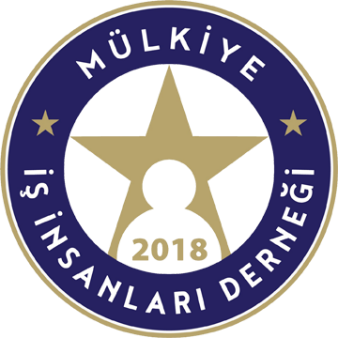 